Подготовила учитель-логопед: Смирнова С. Н.	Лексическая тема «ДЕНЬ  ПОБЕДЫ» ПОГОВОРИТЕ  С  РЕБЁНКОМРасскажите о праздникеДень Победы — самый великий и серьёзный праздник, как для России, так и для многих других стран мира.22 июня 1941 года на нашу страну напали полчища врагов — фашистов. Фашисты думали, что они самые главные в мире, а все остальные люди должны им подчиняться. Началась страшная война, которая продолжалась четыре года.Не только российским солдатам и офицерам, но и всем жителям нашей Родины, взрослым и детям, было очень трудно во время войны. Армия с помощью народа победила врагов и прогнала их из России, а потом и из других стран.Война, которую назвали Великой Отечественной, закончилась в мае 1945 года. А в июне того же года на Красной площади в Москве состоялся Парад Победы. Воины-победители торжественно прошли по площади и бросили на землю знамёна побеждённых фашистов. Это был Великий день. Как мы отмечаем День Победы? Утром 9 мая в главных городах России, в Москве и в Санкт-Петербурге, проходят военные парады. Ветераны Великой Отечественной войны надевают ордена и медали, устраивают торжественные шествия по улицам. Люди дарят им букеты цветов. Потом ветераны собираются вместе и вспоминают то, как они воевали, своих боевых товарищей, поют песни военных лет. В День Победы люди возлагают к военным памятникам венки и цветы. А вечером, когда стемнеет, начинается Салют Победы. Взлетают в небо разноцветные огни, рассыпаются на множество сверкающих искр. Люди смотрят на эту красоту и радуются. Пусть никогда больше не будет войны! Пусть всегда будет мир! Подготовьте рассказ об этом праздникеЛОГОПЕДИЧЕСКИЕ ПЯТИМИНУТКИ	Подобрать синонимы: смелый - храбрый, отважный, геройский ... .Подобрать антонимы: смелый - трусливый.ИГРЫ И УПРАЖНЕНИЯ Пальчиковая гимнастика «Я выросла». Развитие тонкой моторики, координации речи с движением. Автоматизация правильного произношения всех поставленных ранее звуковСТИХИ  И  ЗАГАДКИВыучи стихотворение (или его часть).Рано утром в майский деньС дедушкой мы встали.Я прошу: «Скорей надень,Дедушка, медали!»Мы шагаем на парад,Миру, солнцу рады,И у дедушки блестятНа груди награды.Не отдав своей землиВражеским солдатам,Нашу Родину спаслиПрадеды когда-то.Сколько лет мне? Только пять,Но от вас не скрою,Что хочу достойным статьДедушки-героя!Распечатайте и раскрасьте картинку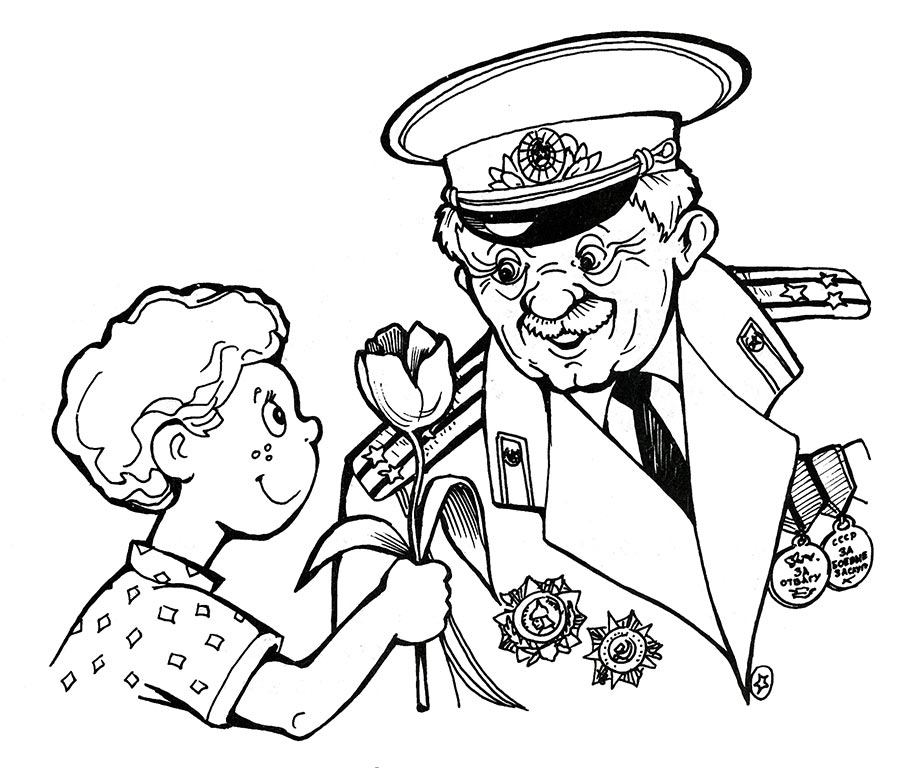 Мне теперь не до игрушек —     Я учусь по букварю. Соберу свои игрушки И Сереже подарю. Деревянную посуду                             Я пока дарить не буду.                        Заяц нужен мне самой, — Ничего, что он хромой. А медведь измазан слишком... Куклу жалко отдавать: Он отдаст ее мальчишкам Или бросит под кровать. Паровоз отдать Сереже? Он плохой, без колеса...И потом, мне нужно тоже                   Поиграть хоть полчаса!                       Мне теперь не до игрушек —             Я учусь по букварю...                          Но я, кажется, Сереже Ничего не подарю.                                                 А. БартоДелаем ритмичные удары кулачками                                                                             и хлопки попеременно.На каждое название игрушки загибаемпо одному пальцу на обеих руках.Вновь выполняем ритмичные ударыкулачками и хлопки попеременно.Двигаемся по кругу, выполняя поскоки.ВМЕСТЕ С ДЕДУШКОЙРастаял утренний туман,
Красуется весна…
Сегодня дедушка Иван
Начистил ордена.Мы вместе в парк идём
Встречать
Солдат, седых, как он.
Они там будут вспоминать
Свой храбрый батальон.Там по душам поговорят
О всех делах страны,
О ранах, что ещё болят
С далёких дней войны.Походы вспомнят и бои,
Окопный неуют
И песни бравые свои,
Наверное, споют.Споют о мужестве друзей,
Что в землю полегли,
Споют о Родине своей,
Что от врагов спасли.Спасли народы разных стран
От рабства и огня…
Я рад, что дедушка Иван
Берёт с собой меня.ДЕВЯТОЕ МАЯПраздничный флаг в небеса поднимая,
Входит на площадь Девятое мая.
Город в парадную форму одет,
Даже у солнца торжественный цвет.Этот святой, героический праздник
Поровну делят прадед и правнук.
Воинов хочет обнять вся страна,
С гордостью глядя на их ордена.И марширует в шеренгах парада
Мужество Бреста и Сталинграда.
Ратная доблесть наших полков
Не потускнеет во веки веков!Прадеды-деды, солдаты Победы,
В бронзе отлиты, в песнях воспеты!
Слава погибшим! Слава живым!
Всем полководцам и всем рядовым!День над страной, по-весеннему ясный,
Майские марши звенят в вышине.
Скачет сквозь годы, по площади Красной,
Маршал Победы на белом коне.(П. Синявский)День ПобедыНадежда АндрусенкоНоют раны ветерана,
Не сгибается спина,
На заре встает он рано
И садится у окна.
Что ж не спится нынче деду?
Видит, будто бы из сна,
Как бойцы в теплушке едут,
Как закончилась война,
Как пилотку бросил в небо
Седовласый командир,
И неслось кругом: «Победа-а-а!»,
Облетая целый мир!
И смахнуть слезу ладошкой
Позабыл он второпях,
Праздник тёркинской гармошкой
Зазвучал на площадях…
Нынче снова годовщину
Отмечает целый мир,
Невзирая на морщины,
Духом крепок командир!
Что ж сидишь, герой? Пора бы
Надевать свои награды
И на праздничном параде
Бодрым шагом походить.
День Победы!
День Победы
Приближается, друзья!
За серьёзною беседой
Собралась моя семья,
Обсуждаем, кто поедет
Посмотреть парад Победы.
Но сомнений нет совсем –
Быть там хочется нам всем!ВЕЧНЫЙ ОГОНЬНад могилой, в тихом парке
Расцвели тюльпаны ярко.
Вечно тут огонь горит,
Тут солдат советский спит.Мы склонились низко-низко
У подножья обелиска,
Наш венок расцвёл на нём
Жарким, пламенным огнём.Мир солдаты защищали,
Жизнь за нас они отдали.
Сохраним в сердцах своих
Память светлую о них!Как продолжение жизни солдат
Под звёздами мирной державы
Цветы на ратных могилах горят
Венками немеркнущей славы.ПОСЛЕ ПОБЕДЫ Спать легли однажды дети –
Окна все затемнены.
А проснулись на рассвете –
В окнах свет – и нет войны!Можно больше не прощаться
И на фронт не провожать –
Будут с фронта возвращаться,
Мы героев будем ждать.Зарастут травой траншеи
На местах былых боёв.
С каждым годом хорошея,
Встанут сотни городов.И в хорошие минуты
Вспомнишь ты и вспомню я,
Как от вражьих полчищ лютых
Очищали мы края.Вспомним всё: как мы дружили,
Как пожары мы тушили,
Как у нашего крыльца
Молоком парным поили
Поседевшего от пыли,
Утомлённого бойца.Не забудем тех героев,
Что лежат в земле сырой,
Жизнь отдав на поле боя
За народ, за нас с тобой…Слава нашим генералам,
Слава нашим адмиралам
И солдатам рядовым –
Пешим, плавающим, конным,
Утомлённым, закалённым!
Слава павшим и живым –
От души спасибо им!(С. Михалков)ЧТО ТАКОЕ ДЕНЬ ПОБЕДЫЧто такое День Победы?
Это утренний парад:
Едут танки и ракеты,
Марширует строй солдат.Что такое День Победы?
Это праздничный салют:
Фейерверк взлетает в небо,
Рассыпаясь там и тут.Что такое День Победы?
Это песни за столом,
Это речи и беседы,
Это дедушкин альбом.Это фрукты и конфеты,
Это запахи весны…
Что такое День Победы –
Это значит – нет войны.
(А. Усачёв)ПАМЯТНИК В БЕРЛИНЕЭто было в мае, на рассвете,
Нарастал у стен рейхстага бой.
Девочку немецкую заметил
Наш солдат на пыльной мостовой.У столба, дрожа, она стояла,
В голубых глазах застыл испуг.
А куски свистящего металла
Смерть и муку сеяли вокруг.Тут он вспомнил, как, прощаясь летом,
Он свою дочурку целовал,
Может быть, отец девчонки этой
Дочь его родную расстрелял…Но сейчас, в Берлине, под обстрелом,
Полз боец и, телом заслоня,
Девочку в коротком платье белом
Осторожно вынес из огня.Скольким детям возвратили детство,
Подарили радость и весну.
Рядовые Армии советской,
Люди, победившие войну!И в Берлине в праздничную дату
Был воздвигнут, чтоб стоять в веках,
Памятник советскому солдату
С девочкой, спасенной на руках.День ПобедыНаталья Майданик– Почему, дедуля, у тебя слеза?
Почему, дедуля, прячешь ты глаза?
Кто тебя обидел, можешь рассказать?
За тебя я буду драться, воевать!
– Внучек ты мой милый, нет, не плачу я,
Просто вспоминаю о былых боях,
Когда был я молод, Родину любил
И врагов проклятых под Москвою бил!
Там друзей военных много полегло,
Вспоминать об этом сердцу тяжело!
И Победу в Мае встретили не все,
Там лежать остались в утренней росе!
Так живи, мой внучек, и войны не знай,
Каждый год с Победой пусть приходит Май!
Улыбайся солнцу, весело играй,
Но что было с нами, ты не забывай!